St. Finian's Catholic Primary SchoolDiocese of Portsmouth	Headteacher: Mrs Anna Jarratt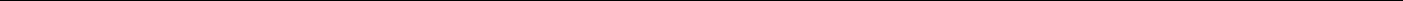 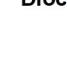 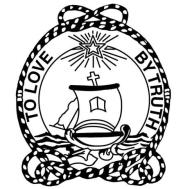 Telephone: 01635 865925	The Ridge, Cold AshWeb: www.stfiniansprimary.co.uk	Thatcham, BerkshireE-mail: stfiniansptfa@gmail.com	RG18 9HU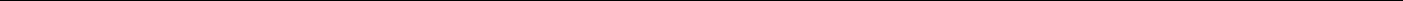 PTFA Meeting MinutesMeeting Date: 21st February 2024Venue: The Spotted Dog, Cold AshPresent: Laura M (Chair), Annabelle S (Treasurer), Alicia B (Secretary), L Caesar, Nikki DApologies: Jenni UAgendaDiscussionActionWelcome & IntroductionsWelcome and IntroductionsN/AOutstanding Actions-Plaque for Trim Trail (ongoing)-Christmas Wrapping Room and Christmas Fair (13.12.24)-Find a company to sponsor an event (Newbury Building Society have declined)-Christmas Panto (school to confirm dates)-Tesco Tokens-Survey-LM to contact M Harrison to re-measure  space for plaque-AB to contact EGuy to reserve the hall for Christmas Fair-LC to check dates with school-AB to send ParentMail about tokens and put in weekly newletter-AB to build surveyAuthorisations-SEN Provision – Nurture Group with an alternative curriculum, requesting £350 to get it started – Agreed-Bird Watching Station – Agreed £500- AJ to fill in request formsFinance Update-Insurances-AS to checkUpcoming Events-2/3/24 Indorr Car Boot SaleAre risk assessments needed?Volunteers (tea/coffee/door duty)Donations of World Book Day & Christmas jumpers (£1 donation)Posters for classroom doorsCheck tea, coffee resources-AS to ask ParentKind abput risk assessments-LM to create poster and printUpcoming Events- Bags4Schools – sometime in MayHand out bags before Easter holidaysCreate poster-LM to create posterUpcoming Events-Colour Run (17/5/24)Have vendors in for foodSell alcoholOutdoor DJ-Find out if there is power in the field (Eguy)Upcoming Events-Summer Fair-LM to do a walk round with MHarrisonCar ParkNo Requests for helpNo ActionsBreakfast Club AvailabilityNo specific requests for helpNo ActionsQuestions For the School-Christmas Pantomime (6.12.24)-Lottery (charity lottery for West Berkshire) – costs £1 weekly-Easter letter hunt with buddies- School to confirm dates-Check with school whether they’d be okay with this-Check with schoolAOB-Social Media-AB to show parents on Facebook items that PTFA have bought for the school-Refresh website with photographs etc-Refresh our part on school websiteNext Meeting-17th April at 8pm at Spotted Dog- Messages to be sent to Whatsapp groups nearer the time- AB to send ParentMail nearer the time